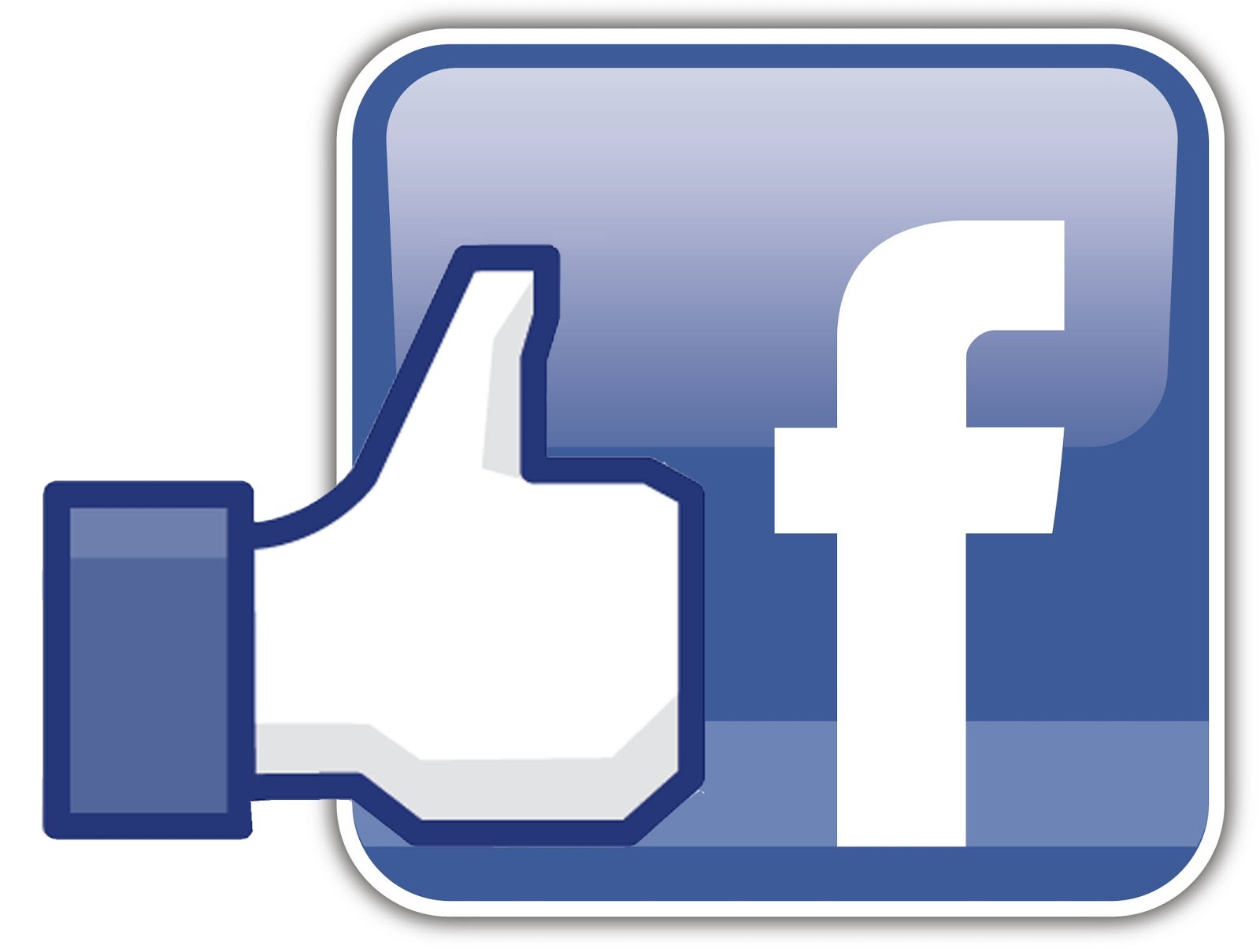 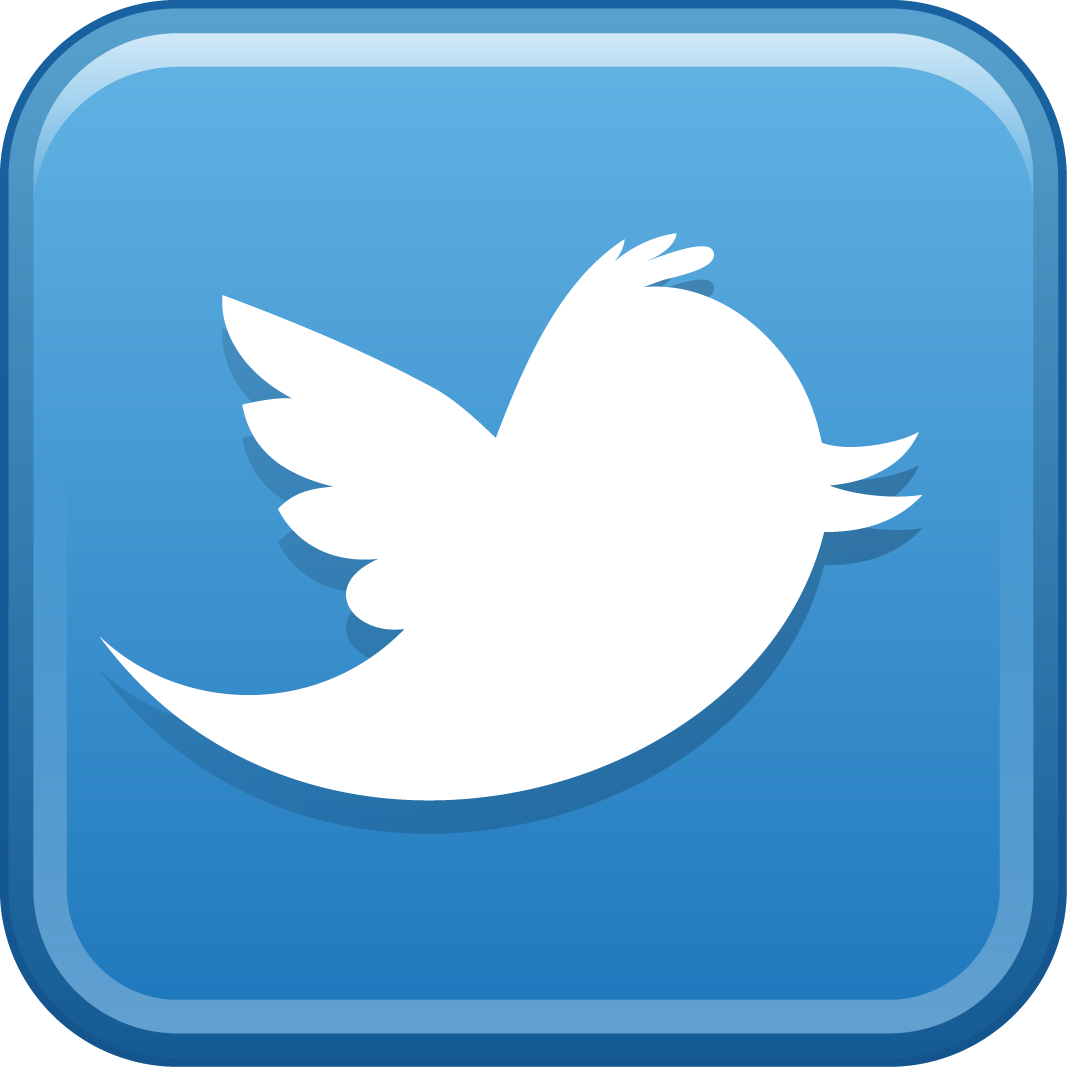 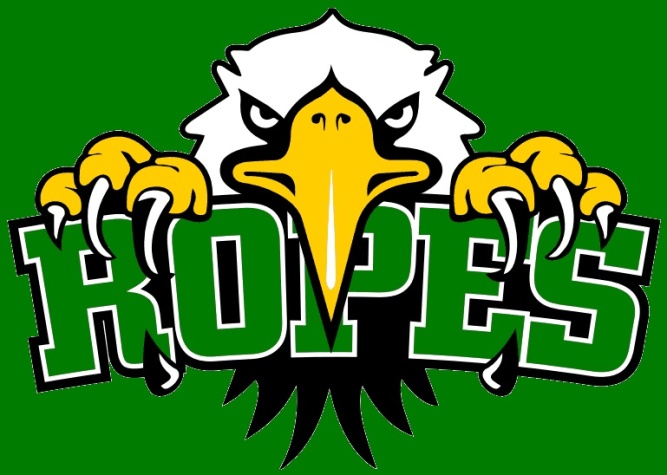 SMALL TOWN VALUES, BIG TIME RESULTSNOTICE OF ROPES ISD BOARD OF TRUSTEES MEETING Monday, September 12, 2022 – 6:30 p.m.MinutesA regular meeting of the Board of Trustees of the Ropes Independent School District will be held Monday, September 12, 2022 beginning at 6:30 p.m. in the Conference Room, located at 304 Ranch St., Ropesville, TX.The subjects to be discussed or considered or upon which any formal action may be taken are listed below.  Items do not have to be taken in the order shown on this meeting notice.  Unless removed from the consent agenda, items identified within the consent agenda will be acted on at one time.AGENDA: Call to Order and Announce Quorum Present- Quorum – Donald Rhoads, Chad Partington, Tysen Mortensen, Michael Schertz, Keila Ketchersid, and Chad Brooks.Invocation- Invocation given by Donald Rhoads.Public Comments/Audience Participation
A maximum of fifteen (15) minutes will be allotted for this section, with each person being allowed no more than three (3) minutes. Any person/group wishing to address the Board must sign in on the Open Forum list no later than 6:30 pm. Groups of five or more shall select a representative to speak for the group; the representative will have three minutes. The board may not act on any matter not on the agenda. Members of the public having complaints or concerns may present their complaints or concerns to the Board only after following the procedure defined in policy, GF(Local). The Board intends that, whenever feasible, complaints shall be resolved at the lowest possible administrative level. If a complaint comes before the Board that involves concerns or charges regarding an employee or student, it shall be heard by the Board in closed session unless the employee or student to whom the complaint pertains requests that it be heard in open session.Communications and Items for InformationPrincipal’s ReportSuperintendent ReportConsent Agenda- Action ItemsConsider and possible approval of the Minutes from August 8, 2022 and August 15, 2022Consider and possible approval of the Budget Amendments Consider and possible approval of the Bills and ClaimsConsider and possible approval of the Financial Statements and Investments- Motion to Approve Consent Agenda by Chad Brooks, 2nd by Keila Ketchersid Motion passes by 6.Action ItemsConsideration and possible approval of Student Health Advisory Committee- Motion to approve Student Health Advisory Committee by Tysen Mortensen, 2nd by Michael Schertz, Motion passes by 6.Consideration and possible approval of Stipend Schedule- Motion to approve Stipend Schedule by Michael Schertz, 2nd by Chad Partington, Motion passes by 6Consideration and possible approval of Staff Development Waiver for 2022-2023- Motion to approve Staff Development Waiver for 2022-2023 by Michael Schertz, 2nd by Chad Partington, Motion passes by 6.Consideration and possible approval of TASB Property/Casualty Insurance- Motion to approve TASB Property/Casualty Insurance by Chad Brooks, 2nd by Michael Schertz, Motion passes by 6.Adjourn to Closed Session: (The Board may recess into Closed Session for purposes permitted by the Texas Open Meetings Act, Tex. Gov’t Code Sections 551.001 et seq., 551.071(private consultation with attorney), 551.072, 551.073, 551.074, 551.075, 551.076, 551.082, 551.083, 551.084)Discussion of Personnel, Gov’t Code 551.074Discussion of Real Property, Gov’t Code 551.072Discussion of School Children, School District Employee, Disciplinary Matter or Complaint, Gov’t Code 551.082Return to Open Session and Take Action if needed on Closed Session ItemsAdjourn – Future Board Meeting Dates- October 10, 2022If during the course of the meeting, discussion of any item on the agenda should be held in an executive or closed meeting, the Board will conduct a closed meeting in accordance with the Texas Open Meetings Act, Government Code, Chapter 551, Subchapters D&E.  Before any closed meeting is convened, the presiding officer will publicly identify the section or sections of the Act authorizing the closed meeting.  All final votes, or decisions will be taken in open meeting.This notice was posted in compliance with the Texas Open Meetings Act on Friday, September 9, 2022 at 4:00 p.m.